«Об утверждении плана антинаркотических мероприятий на территории Курналинскогосельского  поселения Алексеевского муниципального района на 2023 год»В целях минимизации угрозы распространения наркомании, руководствуясь Указом Президента Российской Федерации  от 23.11.2020 года №733 «Об утверждении Стратегии государственной антинаркотической политики Российской Федерации до 2023 года» ПОСТАНОВЛЯЮ:1. Создать антинаркотическую комиссию при Исполнительном комитете Курналинского сельского поселения  (приложение №1).2. Утвердить план антинаркотических мероприятий  на территории Курналинского сельского поселения на 2023 год (приложение №2).3. Обнародовать  настоящее постановление на информационных стендах в общественных местах, на официальном сайте Алексеевского муниципального района в информационно-телекоммуникационной сети Интернет.4. Контроль за исполнением  настоящего постановления оставляю за собой.Руководитель Исполнительного комитета                                                                                                    Д.Б.Казакова                                                                 Приложение № 1 к постановлению                                                                              руководителя исполнительного комитета                                                                     Курналинского сельского поселения                                            № 3  от  10.01.2023 г.                                                            СОСТАВантинаркотической комиссии исполнительного комитета Курналинского сельского поселения Алексеевского муниципального района Республики ТатарстанПредседатель комиссии  - Казакова Дильбар Бадретдиновна,  руководитель        исполнительного комитета Курналинского сельского поселения;Заместитель председателя -  Гайфуллина Дамира Бадертдиновна, библиотекарь Сухокурналинского сельской библиотеки;Секретарь комиссии – Гумерова Зухра Булатовна, секретарь  исполнительного комитета Курналинского сельского поселения; Члены комиссии:Казакова Фирдия Рашитовна - фельдшер Сухокурналинского ФАП;Маханова Сария Нургалямовна – депутат представительного органа Совет Курналинское сельское поселение.Руководитель Исполнительного комитета                                                                                                   Д.Б.Казакова                                                                                   Приложение № 2 к постановлению                                                                                            руководителя Исполнительного комитета                                                                                   Курналинского сельского поселения                                                         № 3 от 10.01.2023 г.П Л А Нантинаркотических мероприятий на территории Курналинского сельского поселения на 2023 годРуководитель Исполнительного комитета                                                                                        Д.Б.КазаковаИСПОЛНИТЕЛЬНЫЙ КОМИТЕТКУРНАЛИНСКОГОСЕЛЬСКОГО ПОСЕЛЕНИЯ     АЛЕКСЕЕВСКОГОМУНИЦИПАЛЬНОГО РАЙОНАРЕСПУБЛИКИ ТАТАРСТАН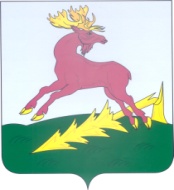            ТАТАРСТАН РЕСПУБЛИКАСЫ                       АЛЕКСЕЕВСК         МУНИЦИПАЛЬ РАЙОНЫНЫҢ        КӨРНӘЛЕ АВЫЛ ҖИРЛЕГЕНЕҢ        БАШКАРМА КОМИТЕТЫПОСТАНОВЛЕНИЕ                                                   с.Сухие Курнали                                КАРАР      